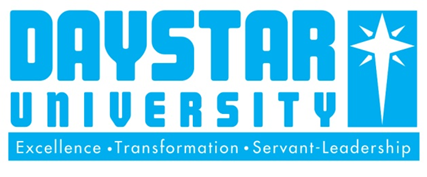 SCHOOL OF BUSINESS AND ECONOMICSDEPARTMENT OF COMMERCE         FINAL EXAM: AUGUST SEMESTER 2017CODE: ACC 314X			              UNIT: COST ACCOUNTING					INSTRUCTIONS:                                                                                     TIME: 2.5 HOURS1 ANSWER QUESTION ONE AND ANY OTHER TWO QUESTIONS2. SHOW ALL YOUR WORKINGSQuestion oneThe Blank Manufacturing Company Ltd. Consists of four production departments and two service departments.  For the month of September the direct departmental expenses were as follows:The cost of service departments X and Y are allocated to the other departments on a percentage basis viz:RequiredUsing simultaneous equation, redistribute service departmental costs to production departments                                                                                                                    (15 marks)b)   Briefly explain the following cost estimation methods;High-low method						        (5 marks)Simple regression method.					        (5 marks)Question twoA Factory issues a job employee A to produce 35 articles; it takes two standard hours to produce each article.  Another job is given to employee B to produce 60 articles; it takes one and half standard hours to produce each article.  For every hour saved, a bonus is paid at 50% of the base, which is Sh.200 per hour.  The factory works a 40-hour week and overtime is paid at a rate of one and a third.  At the end of the week, A’s articles and B’s clock cards show 49 and 46 hours respectively and the work is complete.  However, three of A’s articles and three B’s articles failed to pass inspection.  This was due to defective material and in view of this all the articles produced were paid for, although as scrap they have no saleable value.RequiredFor both A and B:Calculate the bonus due					(5 marks)Calculate the total gross wages due				(5 marks)Wages cost per unit of articles passing inspection 		(5 marks)A business firm which is engaged in manufacturing should adequately control materials used in the production process from the point of procurement up to the point the materials are issued to production.	Required:	Clearly explain how a business firm would reasonably achieve this objective	(10 marks)Question threeMajengo Builders has been engaged to construct a building to serve as the head office for Ushirika Co-operative Society.  Construction work commenced on 1 June 2016 and the following information was extracted from Majengo Builders accounting records on 30 November 2016.RequiredPrepare the Contract Account for the building for the six months to 30 November 2016 as it would appear in the records of Majengo Builders.  ( 12 marks)Determine the amount to be shown as work-in-progress in the records of Majengo Builders at 30 November 2016.                                      ( 5 marks)	b) Compare and contrast Cost Accounting and financial Accounting (8 marks)Question foura) Company TX made the following purchases in the month of January 2017.Date of purchase		Units purchased 		Price/unit1st January				500			1002nd January				600			2003rd January				800			400Units used on 4th January are 900. Required:  Determine the cost of units used and the value of the closing stocks using FIFO and Weighted average cost. (15 marks)b) Define the following terms Cost AccountingFinancial Accounting Management accounting   ( 5 marks)c) Briefly describe the purpose of Cost Accounting. (5 marks)Production Departments A -Shs.800B -Shs.5,600C-Shs.800D -Shs.400Service Department-X -Shs1,800Y -Shs2,400ABCDXYX30202515-10Y2030102515-ShsControl price1,500,000Payment for direct wages240,000Accrued wages, 30 November10,000Materials issued275,000Materials returned to store2,500Plant and equipment at cost on 1 June150,000Installation costs125,000Payment for direct expenses75,000Direct expenses accrued, 30 November5,000Value of plant and equipment 30 November100,000Materials on site, 30 November27,500Value of work not yet certified800,000Cost of work not yet certified50,000Cash received from Ushirika Co-operative Society750,000